                  kangurki, misie       Piątek 29.05.2020 temat:  nasze zabawki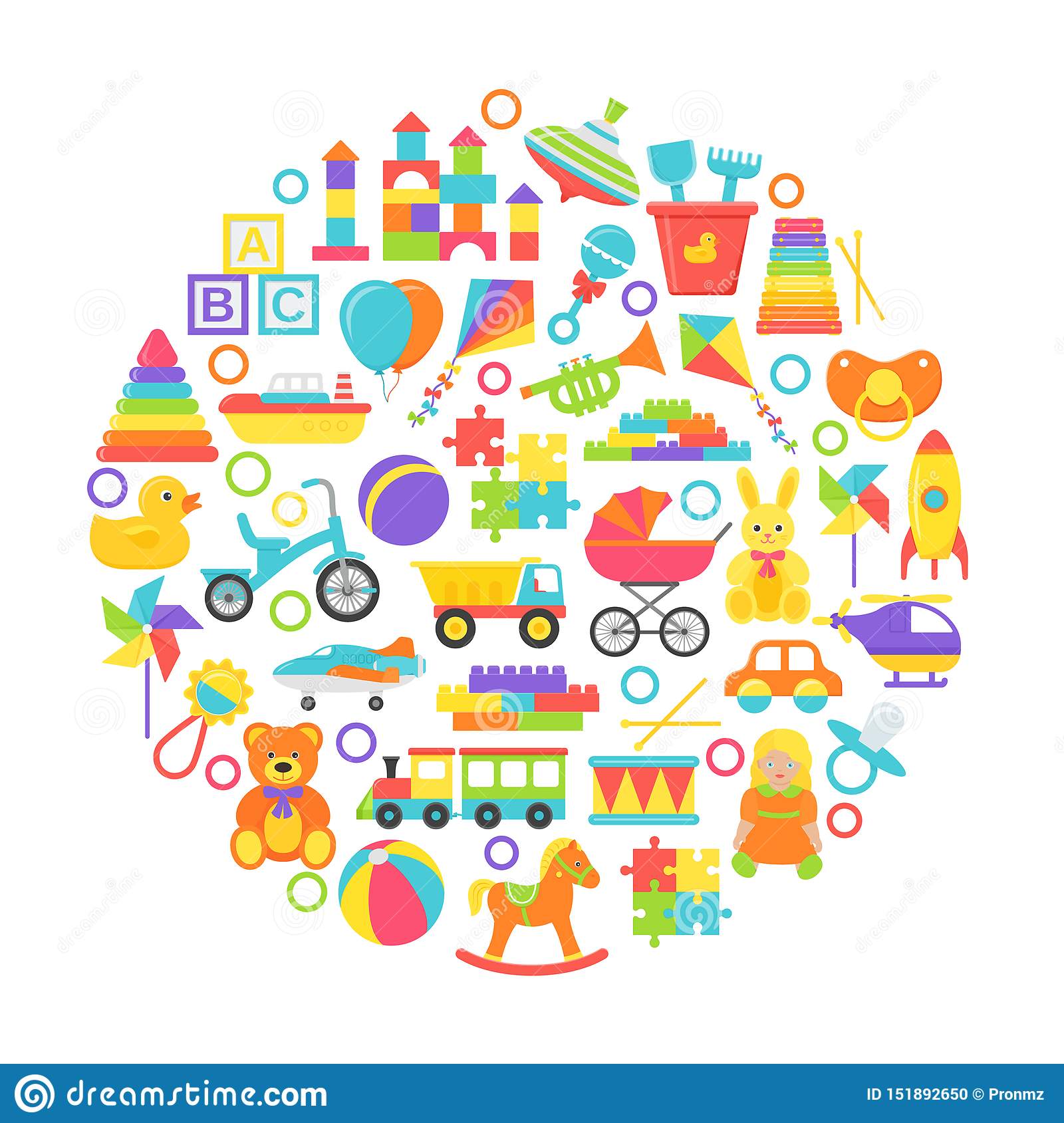 1.kRAINA zabawek –Słuchanie wiersza  „Kraina zabawek” Siedzą zabawki grzecznie na półkach.Siedzą i patrzą na pajacyka. Pajac do tańca lalkę zaprosił I  teraz będą tańczyć walczyka. Patrzcie! Dwa misie! Na samej górze!W takt się kołyszą, klaszczą łapkami. Na parapecie rozsiadł się zając; Jak każdy zając –strzyże uszami. Tuż obok książek drzemie żyrafa. Kudłaty piesek przy wózku szczeka. Piłka się turla, to znowu skacze. Myszka –zabawka –kotu ucieka. I nagle wchodzi ktoś do pokoju. Ojej, nie tańczy już nikt walczyka! Zabawki stają, siedzą bez ruchu  I tylko z radia płynie muzyka.Rozmowa na podstawie wysłuchanego utworu.-Jakie zabawki były w pokoju?-Kogo pajac zaprosił do tańca?-Gdzie siedziały dwa misie?- Kto zdrzemnął się obok książek?- Przy czym stal kudłaty piesek?- Co się stało, gdy ktoś wszedł do pokoju? 2.Zabawa z piosenką . https://www.youtube.com/watch?v=fQclaZa3FzU  3. Przyjrzyj się zabawką i je opisz. Powiedz jakie są twoje ulubione Zabawki. 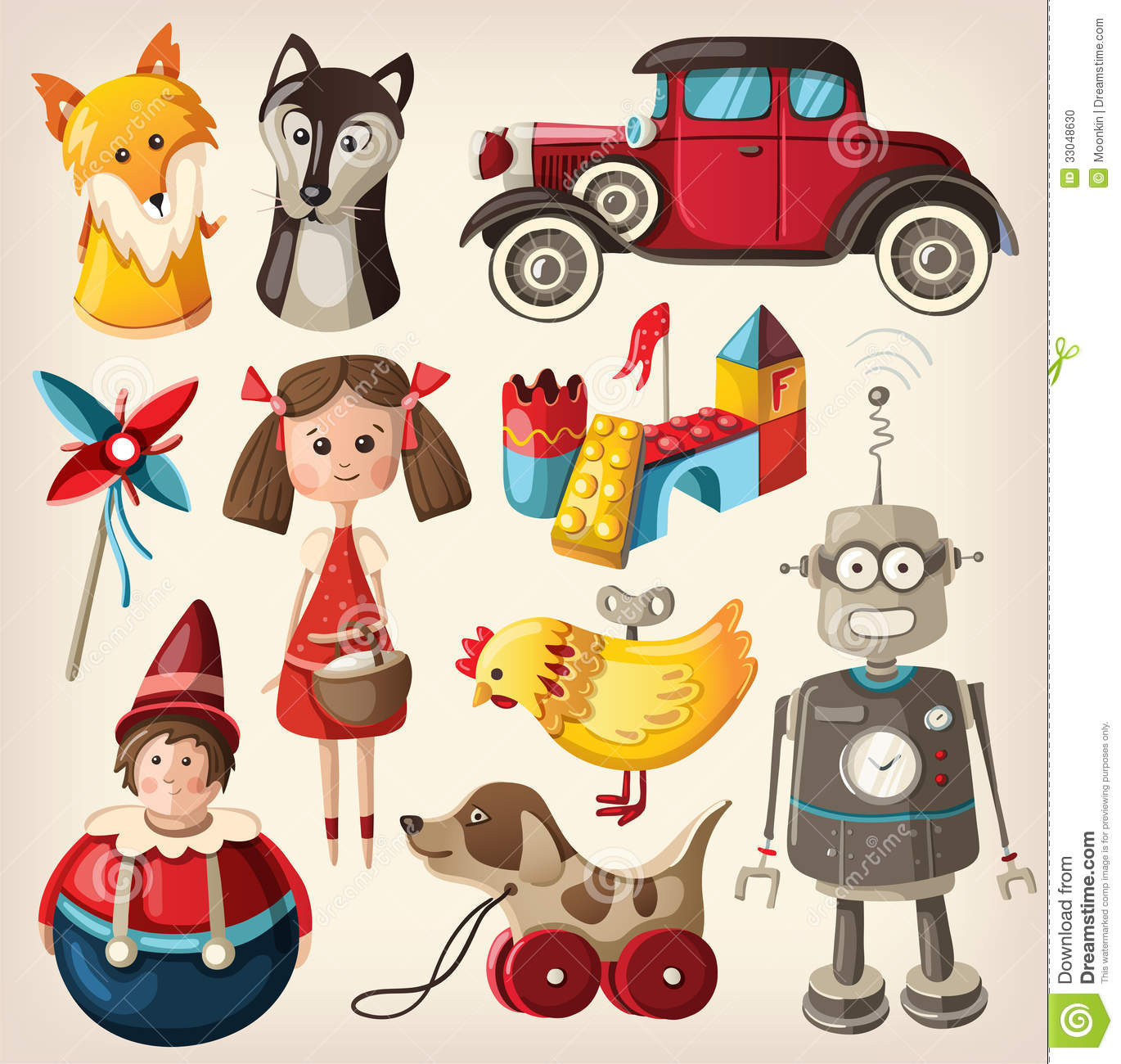 4.Pooglądaj wspólnie z rodzicami film O zabawkach progresywnych                https://www.youtube.com/watch?v=EZ_q0Wl3BTU5.Rodzinny zestaw zabaw ruchowych        Rodzic i dziecko w pozycji siedzącejCo narysowałem? – rysujemy zakrętką butelki (trzymaną przez palce stóp) litery, cyfry, figury, zadaniem drugiej osoby jest odgadnąć co zostało zapisane/narysowanePodaj butelkę! – turlanie stopami butelki  do siebiePorządku – wrzucanie do butelki palcami stóp np. żołędzi, kulek papierowych, pogniecionych wcześniej stopamiGrzechotka – butelka wypełniona wodą z brokatem jest trzymana przez palce stóp, zadaniem dzieci jest potrząsanie butelką „grzechotką” w dowolnym rytmie, rytm może naśladować druga osobaRodzic i dziecko w pozycji leżącejGrzechotka nr 2 – jak wyżej, z tą różnicą, że butelkę trzymają ręce w leżeniu na brzuchu (łokcie w górze)Kółka – leżymy na brzuchu, rodzic trzyma butelkę w wyprostowanych rękach, dziecko obiema rękami (łokcie uniesione) wrzuca na butelkę kółka/obręcze. związane w pętlę sznurówki  Złap mnie – rodzic trzyma butelkę wyprostowanych rękach. Dziecko czołga się do butelki, by np. nakleić na niej naklejkę lub ją przewrócić w określonym czasie (rodzic liczy np. do 8, 10 )   Kręgle – potrzebujemy do tej zabawy więcej butelek. Leżąc na brzuchu w pewnej odległości od butelek “kręgli” przewracamy je tocząc piłkę palcami stóp lub rękami (łokcie uniesione, w bok).Rzucanie – rzucamy jak dalej oburącz woreczek (lub np. kulkę papierową). Następnie czołgamy się po woreczek.Ślizganie – leżąc na podłodze (lub na kocyku) ślizgi na brzuchu (ważne, by ręce odpychały się równocześnie). Zabawę można przeprowadzić w formie zawodów rodzic – dziecko.Rodzic i dziecko w parach leżą na plecach, głowami do siebieZ kijkiem – chwytamy rękami za wspólny kijek (nad głową), nogi podnoszą się dotykając go stopami i wracają na podłoże.Z kijkiem nr 2 – chwytamy rękami za wspólny kijek (nad głową), ciągniemy kijek do siebie (kto silniejszy)        DLA DZIEWCZYNEK POKOLORUJ WG WZORU 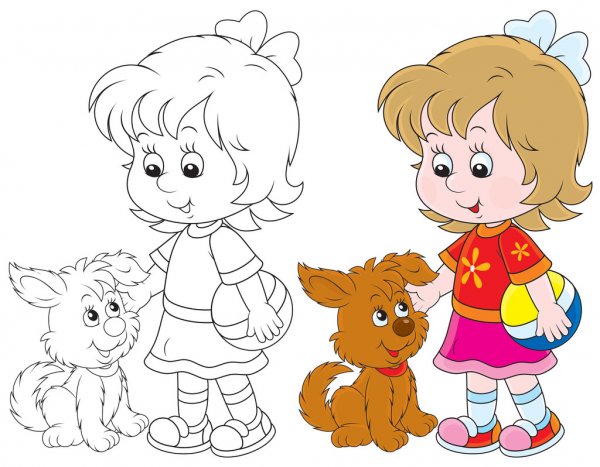       DLA CHŁOPCÓW POKOLORUJ SAMOCHODY 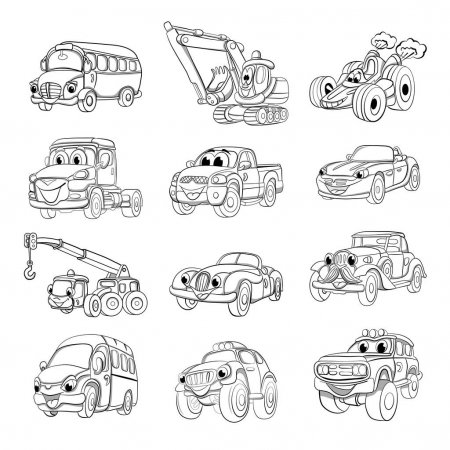              DLA CHĘTNYCH DZIECI ULÓŻ PUZZLE 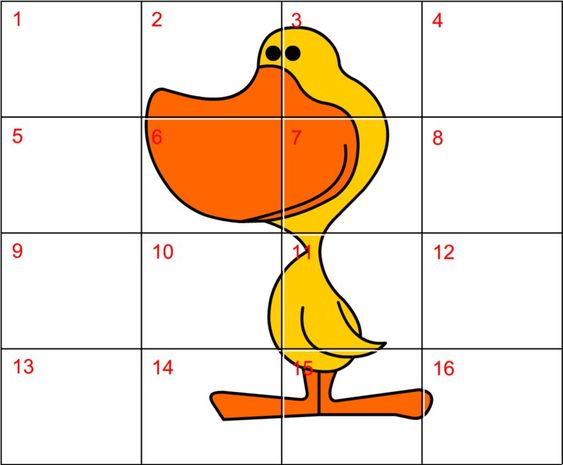              DZIĘKUJĘ ZA WSPÓLNE ZAJĘCIA.POZDRAWIAM